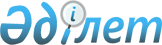 Облыстық мәслихаттың 2009 жылғы 21 желтоқсандағы № 236 "Мемлекеттік орман қоры учаскелерінде орман пайдалану төлемақысының мөлшерлемелері туралы" шешіміне өзгеріс енгізу туралыАқтөбе облыстық мәслихатының 2018 жылғы 22 ақпандағы № 254 шешімі. Ақтөбе облысының Әділет департаментінде 2018 жылғы 16 наурызда № 5897 болып тіркелді
      Қазақстан Республикасының 2003 жылғы 8 шілдедегі "Қазақстан Республикасының Орман Кодексі" Кодексінің 14-бабының 2) тармақшасына, Қазақстан Республикасының 2017 жылғы 25 желтоқсандағы "Салық және бюджетке төленетін басқа да міндетті төлемдер туралы" (Салық Кодексі) Кодексінің 587-бабының 1-тармағына, Қазақстан Республикасының 2001 жылғы 23 қаңтардағы "Қазақстан Республикасындағы жергілікті мемлекеттік басқару және өзін-өзі басқару туралы" Заңының 6-бабының 5-тармағына және Қазақстан Республикасы Ауыл шаруашылығы министрінің міндетін атқарушының 2009 жылғы 12 маусымдағы № 344 "Мемлекеттік орман қорында және ерекше қорғалатын табиғи аумақтарда орман пайдалану үшін төлем ставкаларын есептеуге арналған ережелер мен әдістемелік нұсқаулықтарды бекіту туралы" бұйрығымен бекітілген, нормативтік құқықтық актілерді мемлекеттік тіркеу тізілімінде № 5719 тіркелген, Мемлекеттік орман қорында және ерекше қорғалатын табиғи аумақтарда орман пайдалану үшін төлем ставкаларын есептеу Ережесінің 4 және 8-тармақтарына сәйкес, Ақтөбе облыстық мәслихаты ШЕШІМ ҚАБЫЛДАДЫ:
      1. Облыстық мәслихаттың 2009 жылғы 21 желтоқсандағы № 236 "Мемлекеттік орман қоры учаскелерінде орман пайдалану төлемақысының мөлшерлемелері туралы" шешіміне (нормативтік құқықтық актілерді мемлекеттік тіркеу тізілімінде № 3326 тіркелген, 2010 жылғы 9 ақпанда "Ақтөбе" және "Актюбинский вестник" газеттерінде жарияланған) мынадай өзгеріс енгізілсін:
      шешімнің кіріспесі мынадай редакцияда жазылсын:
      "Қазақстан Республикасының 2003 жылғы 8 шілдедегі "Қазақстан Республикасының Орман Кодексі" Кодексінің 14-бабының 2) тармақшасына, Қазақстан Республикасының 2017 жылғы 25 желтоқсандағы "Салық және бюджетке төленетін басқа да міндетті төлемдер туралы" (Салық Кодексі) Кодексінің 587-бабының 1-тармағына, Қазақстан Республикасының 2001 жылғы 23 қаңтардағы "Қазақстан Республикасындағы жергілікті мемлекеттік басқару және өзін-өзі басқару туралы" Заңының 6-бабының 5-тармағына және Қазақстан Республикасы Ауыл шаруашылығы министрінің міндетін атқарушының 2009 жылғы 12 маусымдағы № 344 "Мемлекеттік орман қорында және ерекше қорғалатын табиғи аумақтарда орман пайдалану үшін төлем ставкаларын есептеуге арналған ережелер мен әдістемелік нұсқаулықтарды бекіту туралы" бұйрығымен бекітілген, нормативтік құқықтық актілерді мемлекеттік тіркеу тізілімінде № 5719 тіркелген, Мемлекеттік орман қорында және ерекше қорғалатын табиғи аумақтарда орман пайдалану үшін төлем ставкаларын есептеу Ережесінің 4 және 8-тармақтарына сәйкес, Ақтөбе облыстық мәслихаты ШЕШІМ ҚАБЫЛДАДЫ:".
      2. Осы шешім оның алғашқы ресми жарияланған күнінен кейін күнтізбелік он күн өткен соң қолданысқа енгізіледі.
					© 2012. Қазақстан Республикасы Әділет министрлігінің «Қазақстан Республикасының Заңнама және құқықтық ақпарат институты» ШЖҚ РМК
				
      Облыстық мәслихаттың 
сессия төрағасы 

С. АЙТБАЕВА

      Облыстық мәслихаттың хатшысы 

С. ҚАЛДЫҒҰЛОВА
